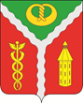 АДМИНИСТРАЦИЯ ГОРОДСКОГО ПОСЕЛЕНИЯ ГОРОД КАЛАЧКАЛАЧЕЕВСКОГО МУНИЦИПАЛЬНОГО РАЙОНАВОРОНЕЖСКОЙ ОБЛАСТИП О С Т А Н О В Л Е Н И Еот « 27 » сентября 2018 года № 445г. КалачО внесении изменений в постановление администрации городского поселения город Калач Калачеевского муниципального района Воронежской области от 05.04.2012 г. №75 «Об утверждении перечня муниципальных услуг, предоставляемых администрацией городского поселения город Калач» (в редакции постановления от 08.10.2015г. № 360, от 02.06.2016 г. № 229, от 05.08.2016г № 370, от 02.05.2017г № 195, от 17.10.2017г № 545).В соответствии с Федеральным законом от 06.10.2003 г. № 131 – ФЗ «Об общих принципах организации местного самоуправления в Российской Федерации», Федеральным законом от 27.07.2010 г. № 210 – ФЗ «Об организации предоставления государственных и муниципальных услуг», администрация городского поселения город Калач Калачеевского муниципального района Воронежской области п о с т а н о в л я е т:1. Внести изменения в постановление администрации городского поселения город Калач Калачеевского муниципального района Воронежской области от 05.04.2012 г. №75 «Об утверждении перечня муниципальных услуг, предоставляемых администрацией городского поселения город Калач» (в редакции постановления от 08.10.2015г. № 360, от 02.06.2016г № 229, от 05.08.2016г № 370, от 02.05.2017г № 195, от 17.10.2017г № 545), изложив приложение №1 в новой редакции согласно приложению.2. Настоящее постановление вступает в силу со дня официального опубликования в Вестнике муниципальных правовых актов городского поселения город Калач Калачеевского муниципального района Воронежской области.3. Контроль за исполнением настоящего постановления оставляю за собой.И.о. главы администрациигородского поселения город Калач                                                        А.В. ЛисовПриложение к постановлениюот « 27 » сентября 2018 года № 445Перечень муниципальных услуг, предоставляемых администрацией городского поселения город Калач Калачеевского муниципального районаПредварительное согласование предоставления земельного участка, находящегося в муниципальной собственности или государственная собственность на который не разграничена.Утверждение и выдача схем расположения земельных участков на кадастровом плане территории.Предоставление в собственность, аренду, постоянное (бессрочное) пользование, безвозмездное пользование земельного участка, находящегося в муниципальной собственности или государственная собственность на который не разграничена без проведения торгов.Предоставление в собственность, аренду земельного участка, находящегося в муниципальной собственности или государственная собственность на который не разграничена на торгах.Установление сервитута в отношении земельного участка, находящегося в муниципальной собственности или государственная собственность на который не разграничена.Заключение соглашения о перераспределении земель или земельных участков, находящихся в муниципальной собственности, или государственная собственность на который не разграничена и земельных участков, находящихся в частной собственности.Выдача разрешения на использование земель или земельного участка, находящихся в муниципальной собственности или государственная собственность на которые не разграничена без предоставления земельных участков и установления сервитутов.Прекращение права постоянного (бессрочного) пользования земельными участками, находящимися в муниципальной собственности или государственная собственность на который не разграничена.Прекращение права пожизненного наследуемого владения земельными участками, находящимися в муниципальной собственности или государственная собственность на который не разграничена.Раздел, объединение земельных участков, находящихся в муниципальной собственности и (или) государственная собственность на которые не разграничена.Принятие на учет граждан, претендующих на бесплатное предоставление земельных участков.Включение в реестр многодетных граждан, имеющих право на бесплатное предоставление земельных участков.Предоставление в аренду муниципального имущества.Предоставление сведений из реестра муниципального имущества.Предоставление информации об объектах недвижимого имущества, находящихся в муниципальной собственности и предназначенных для сдачи в аренду.Выдача специального разрешения на движение по автомобильным дорогам тяжеловесного и (или) крупногабаритного транспортного средства в случае, если маршрут, часть маршрута транспортного средства проходят по автомобильным дорогам местного значения поселения, при условии, что маршрут такого транспортного средства проходит в границах этого поселения и маршрут, часть маршрута не проходят по автомобильным дорогам федерального, регионального или межмуниципального, местного значения муниципального района, участкам таких автомобильных дорог.Установление публичного сервитута в отношении земельных участков в границах полос отвода автомобильных дорог местного значения поселения, в целях прокладки, переноса, переустройства инженерных коммуникаций, их эксплуатации.Признание граждан малоимущими в целях постановки на учет и предоставления им по договорам социального найма жилых помещений муниципального жилищного фонда;Принятие на учет граждан в качестве нуждающихся в жилых помещениях, предоставляемых по договорам социального найма.Принятие граждан на учет нуждающихся в предоставлении жилых помещений по договорам найма жилых помещений жилищного фонда социального использования.Предоставление жилых помещений муниципального специализированного жилищного фонда.Предоставление информации об очередности предоставления муниципальных жилых помещений на условиях социального найма.Передача жилых помещений муниципального жилищного фонда в собственность граждан в порядке приватизации.Предоставление информации о порядке предоставления жилищно-коммунальных услуг населению.Принятие документов, а также выдача решений о переводе или об отказе в переводе жилого помещения в нежилое помещение или нежилого помещения в жилое помещение.Прием заявлений и выдача документов о согласовании переустройства и (или) перепланировки жилого помещения. Признание помещения жилым помещением, жилого помещения непригодным для проживания и многоквартирного дома аварийным и подлежащим сносу или реконструкции.Дача согласия на осуществление обмена жилыми помещениями между нанимателями данных помещений по договорам социального найма.Выдача разрешений на право организации розничного рынка.Выдача архивных документов (архивных справок, выписок и копий).Предоставление порубочного билета и (или) разрешения на пересадку деревьев и кустарников.Подготовка и выдача разрешений на строительство.Подготовка и выдача разрешений на ввод объекта в эксплуатацию.Подготовка, утверждение и выдача градостроительных планов земельных участков, расположенных на территории поселения.Присвоение адреса объекту недвижимости и аннулирование адреса.Принятие решения о создании семейного (родового) захоронения.Выдача акта освидетельствования проведения основных работ по строительству (реконструкции) объекта индивидуального жилищного строительства с привлечением средств материнского (семейного) капитала.Предоставление разрешения на осуществление земляных работ.Предоставление малоимущим гражданам по договорам социального найма жилых помещений муниципального жилищного фонда.Признание молодых семей нуждающимися в улучшении жилищных условий.Предоставление разрешения на отклонение от предельных параметров разрешенного строительства, реконструкции объектов капитального строительства на территории городского поселения город Калач Калачеевского муниципального района Воронежской области.Предоставление решения о согласовании архитектурно-градостроительного облика объекта.